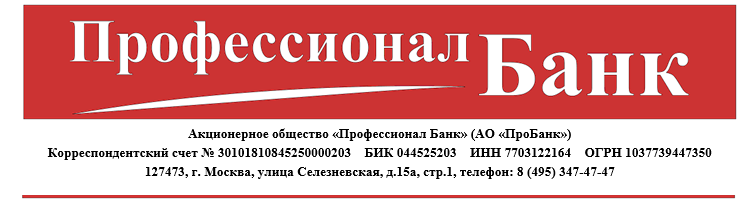 Заявление о присоединении к Правилам дистанционного банковского обслуживания физических лиц в Акционерном обществе «Профессионал Банк» с использованием системы «PayPro»Я, _________________________________________________________________________(Фамилия, имя, отчество Клиента)Паспорт серия___________ номер______________________________________________Зарегистрированный по адресу: ___________________________________________________________________________Номер мобильного телефона: _________________________________________________в соответствии со статьей 428 Гражданского Кодекса Российской Федерации в целом, без каких-либо изъятий, оговорок и условий присоединяюсь к Правилам дистанционного банковского обслуживания физических лиц в Акционерном обществе «Профессионал Банк» с использованием системы «PayPro» (далее по тексту настоящего заявления – «Правила»). С Правилами  ознакомлен и принимаю на себя обязательства соблюдать все положения Правил. ___________________ /______________________(подпись)			(расшифровка подписи)«___ » ______________________ 20____ годОтметки Банка:Дата Договора ______________________________         Номер Договора _________________________Уполномоченное лицо от имени Банка ___________________________________________        _________________________________________                                   (ФИО)                                                                 (Подпись)Документ, подтверждающий полномочия: Доверенность №_________________ от ________________